       PROJEKTO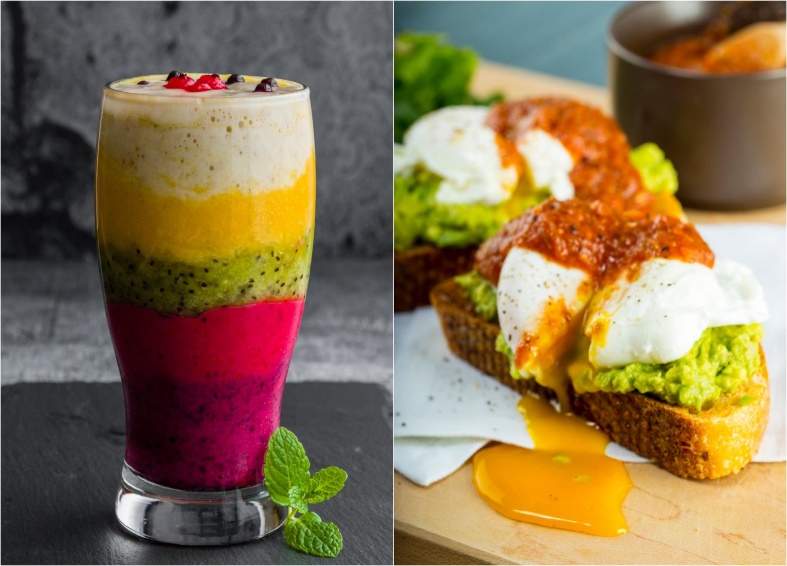                                                   „ŠEIMOS SVEIKATOS LABORATORIJOS“                   VEIKLŲ KALENDORIUSI veikla  „Meno terapijos nauda“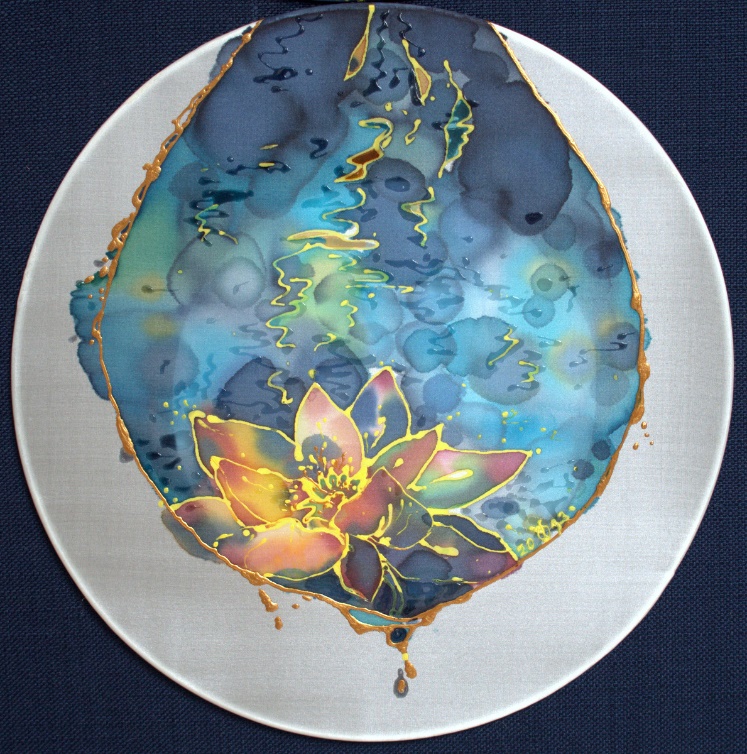 2019-09-10; 18; 24 dienomis nuo 16.00 val. Vieta: Panevėžio lopšelis – darželis „Kastytis“, Nemuno g. 5.II veikla „Konfliktinių situacijų sprendimo būdai2019-09-11; 19; 26 dienomis nuo 16.30 val. Vieta: Panevėžio švietimo centras, Topolių al. 12.III veikla „Gaminu sveiką maistą“2019-09-17; 19; 26 dienomis nuo 16.00 val. Vieta: Panevėžio lopšelis – darželis „Kastytis“, Nemuno g. 5.